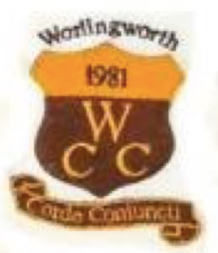 Worlingworth Cricket Club: Junior Membership FormWINTER NETS March & April 2020This form is designed to be completed by the parent, or legal guardian of any player under the age of 16. It should also be signed by the player themselves. Once completed, the form should be returned to Jemma Wood, Junior Section Registrations, (jemma_08@hotmail.com) or through Winter Nets Session Lead.Dates:7th March, 14th March, 21st March, 28th March,4th April, 11th April, 18th April and 25th AprilSession Timings:Age Group: 7 to 11 – 4.00 to 5.00Age Group: 12 to 15 – 5.00 to 6.00Data protection. The club will use the information provided on this form, as well as, other information it obtains about the player (together “Information”) to administer his/her cricketing activity at the club, and in any activities in which he/she participates through the club, and to care for, and supervise, activities in which he/she is involved. In some cases, this may require the club to disclose the information to County Boards, leagues and to the ECB. In the event of a medical or child safeguarding issue arising, the club may disclose certain information to doctors or other medical specialists and/or to police, children’s social care, the courts and/or probation officers and, potentially, to legal and other advisers involved in an investigation.As the person completing this form, you must ensure each person whose information you include in this form knows what will happen to their information and how it may be disclosed. Section 1 Personal details for young player and their parent/legal guardianSection 2 Emergency contact detailsIn the event of an incident, or emergency situation, where a parent or legal guardian named above cannot be contacted, please provide details of an alternative adult who can be contacted by the club. Please make this person aware that his/her details have been provided as a contact for the club: Section 3 Disability:The Equality Act 2010 defines a disabled person as anyone with ‘a physical or mental impairment, which has a substantial and long-term adverse effect on his or her ability to carry out normal day-to-day activities’. Section 4 Medical information:Consent statement from parent/legal guardianConsent from child in connection with club photography/video policy (For players aged 12 – 18) Please indicate if you DO or DO NOT agree with the statement below: Winter Net SubscriptionJunior Playing Member £25Sibling Discount 20% (£20 each child)I enclose a cheque for £__________ made payable to: Worlingworth Cricket Club Other key contactsAndy Ramsden - Junior Coordinator (ramsdenandy@gmail.com & 7953 482799)Jemma Wood - Junior Registration & WCC Secretary (jemma_08@hotmail.com)Judith Mobbs - WCC Welfare Officer (jhmobbs@btinternet.com)Name of child (under 18)Child’s date of birthNames of parent or legal guardianHome addressPostcodeEmail address for parent/guardianHome Tel. NoMobile Tel. NoName of SchoolSchool YearName of an alternative adult who can be contacted in an emergencyPhone number for alternative named adultRelationship which this person has to the child (for example, aunt, neighbor, family friend and so on) Do you consider this child to have an impairment?Yes or No If yes, what is the nature of their disability?Visual impairmentLearning disabilityHearing impairmentPhysical disabilityMultiple disabilityOther (Please specify)Please detail below, any important medical information that our coaches/junior co-ordinator need to know. Such as; allergies; medical conditions (for example - epilepsy, asthma, and so on); current medication; special dietary requirements, any additional needs, and/or any injuries. Please indicate if you would like to discuss this privately with usPlease detail below, any important medical information that our coaches/junior co-ordinator need to know. Such as; allergies; medical conditions (for example - epilepsy, asthma, and so on); current medication; special dietary requirements, any additional needs, and/or any injuries. Please indicate if you would like to discuss this privately with usName of doctor/surgery nameDoctor’s telephone number Please circle your answerPlease circle your answerLegal authority to provide consentI confirm I have legal responsibility for (insert name of child) ……………………………….. and am entitled to give this consentLegal authority to provide consentI confirm I have legal responsibility for (insert name of child) ……………………………….. and am entitled to give this consentI confirm to the best of my knowledge, all information provided on this form is accurate, and I will undertake to advise the club of any changes to this information Agree / DisagreeMedical consent I give my consent that in an emergency situation, the club may act in my place (loco parentis), if the need arises for the administration of emergency first aid and/or other medical treatment which, in the opinion of a qualified medical practitioner, may be necessary. I also understand that in such an occurrence all reasonable steps will be taken to contact me or the alternative adult which I have named in section two of this formAgree / DisagreeI confirm to the best of my knowledge, my child/the child in my care does not suffer from any medical condition other than those detailed by me in section four of this formAgree / DisagreeI agree to the child named above taking part in the activities of the clubAgree / DisagreeI note that relevant policies relating to junior cricket are available on the club websiteAgree / DisagreeI consent to the club photographing or videoing my involvement in cricket under the terms and conditions in the club photography/video policyAgree / DisagreePrinted name of parent/legal guardian who has completed this formSigned (parent/legal guardian)Date of signingI consent to the club photographing or videoing my involvement in cricket under the terms and conditions in the club photography/video policyAgree / DisagreeSigned (child if 12 years or older)Date of signing